Załącznik nr 5 zarządzenia nr 112/2021z dnia 8 listopada 2021 r.Rektora Uniwersytetu Medycznego w Łodzi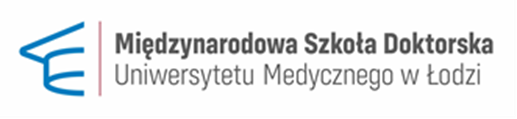 Oświadczenie upoważniające Uniwersytet Medyczny w Łodzi do wykazania osiągnięćnaukowych doktoranta na potrzeby ewaluacji jakości działalności naukowej.........................................................(Miejscowość, data)...................................................(Imię i nazwisko)...................................................(Numer albumu)...................................................(Numer ORCID)Ja niżej podpisany,............................................................................................................., zgodnie z art. 265 ust. 13 ustawy Prawo o szkolnictwie wyższym i nauce (Dz. U. z 2021 r. poz. 478, ze zm.) upoważniam Uniwersytet Medyczny w Łodzi do wykazania na potrzeby ewaluacji jakości działalności naukowej moich osiągnięć naukowych z lat 20…..-20…… w ramach dziedziny nauk medycznych i nauk o zdrowiu, w dyscyplinie naukowej:□ nauki medyczne□ nauki farmaceutyczne□ nauki o zdrowiuOświadczam, że moje osiągnięcia naukowe z lat 20......- 20......, powstały w związku z odbywaniem kształcenia w wyżej wymienionym podmiocie...............................................................(Czytelny podpis)Pouczenie:1. Zgodnie z art. 265 ust. 6 ustawy, należy wskazać te osiągnięcia, które powstały w związku z odbywaniem kształceniaw Uniwersytecie Medycznym w Łodzi.2. Zgodnie z art. 265 ust. 13 ustawy, na potrzeby ewaluacji jakości działalności naukowej osiągnięcia jednej osoby mogąbyć wykazywane w ramach dyscypliny naukowej, w której przygotowywana jest rozprawa doktorska.3. Oświadczenie to powinno zostać złożone nie później niż do 31 grudnia roku poprzedzającego rok przeprowadzeniaewaluacji jakości działalności naukowej lub przed zakończeniem kształcenia w Uniwersytecie Medycznym w Łodzi